Warszawa, 8.02.2022Jeden krok… i jesteś na łonie przyrody!Czyli 5 faktów o naturalnej pielęgnacjiIdealne SPA oznacza spokój, relaks, wyciszenie i naturalną pielęgnację. Coś dla ciała i coś dla ducha! Z dala od codziennego zgiełku – po prostu sielsko-anielsko. Czy wiesz, że w salonach SPA coraz częściej wykorzystywane są lokalne dary polskich łąk, pól i lasów? Owoce, miody i mleko to bogactwa, z których możemy czerpać garściami! I powinnyśmy! Także podczas codziennej, domowej pielęgnacji. Poznaj 5 faktów na temat bogactw polskiej natury.Ale najpierw… zamknij oczy, zrelaksuj się i wyobraź sobie słoneczny poranek w malinowym chruśniaku, zapach traw i owoców, szum wiatru pośród kolorowych uli. Spokojna kraina spowita poranną mgłą. Idealnie, prawda? Jeśli masz takie wspomnienia z wakacji na polskiej wsi, jesteś prawdziwą szczęściarą. „Ach, gdybym mogła poczuć to jeszcze raz…” Możesz! Pomogą Ci w tym produkty z polskich łąk i pól. Czy wiesz, jakie mają właściwości? FAKT 1: bogactwo witamin i antyoksydantówCzyli… polskie maliny! Większości z nas te intensywnie różowe owoce kojarzą się z latem, słońcem i… zniewalającym zapachem! Jako dzieci jadłyśmy je bez opamiętania – prosto z babcinego krzaka. Ale czy wiesz, że maliny to także prawdziwa bomba składników odżywczych zbawiennych dla skóry? Te niewielkie owoce są źródłem witamin C i E, zawierają silne przeciwutleniacze, jak flawonoidy i karotenoidy, odżywcze pektyny, cukry i kwasy omega. Ekstrakt z malin działa łagodząco, odświeżająco i wygładzająco. To właśnie dlatego obserwujemy powrót do receptur naszych babć. Zwolenniczki naturalnej pielęgnacji robią z malin maski, płukanki i okłady. To doskonały pomysł. Można także wybrać gotowe produkty inspirowane mocą malinowej natury. – Marka Sielanka proponuje kosmetyki utkane z polskiej natury i tradycji, zawierające ponad 90 proc. składników naturalnych. Każda z linii Sielanka inspirowana jest jednym ze znanych, wspaniałych składników z naszych lokalnych łąk, lasów i sadów. Malina, jeżyna, miód i mleko to bogactwa, które pozwalają na czerpanie ze swojskiej przyrody pełnymi garściami – mówi Agnieszka Kowalska, Medical Advisor, ekspert marki Sielanka. FAKT 2: kuracja odmładzająca prosto z leśnego runaJako miłośniczki naturalnej pielęgnacji stajemy się coraz bardziej świadome składów lokalnych produktów. Szukamy składników, które są najlepsze dla naszego organizmu. Niektóre znane owoce mogą w tym kontekście zaskakiwać… jak jeżyny! Te ciemne, słodko-kwaśne owoce zawierają przeciwutleniacze, witaminę C, witaminę K i kwasy omega. Jeżyny działają także przeciwzmarszczkowo i antyoksydacyjnie. Zdecydowanie warto włączyć kosmetyki inspirowane jeżynami do rytuałów pielęgnacyjnych! Już kilkadziesiąt lat temu nasze babcie stosowały domowe maseczki z jeżyn – nawilżające i odmładzające. Inspiruj się bogactwem lasu! A aromat jeżyn? To zapach lata, który sprawia, że możemy przenieść się z dala od codziennego zgiełku i czerpać z natury pełnymi garściami. FAKT 3: bogactwo natury w złotych plastrachCzy wiesz, że pszczoły produkują miód od 120 milionów lat? W Polsce najstarsze ślady bartnictwa (hodowli pszczół) pochodzą sprzed 2 tysięcy lat! To kilkaset pokoleń tradycji. Miód to tajna broń naszych babć i prababć – dar natury do zadań specjalnych! Tak samo słodki, otulający i pyszny… jak skuteczny! Naturalny antybiotyk, działający kojąco i nawilżająco. Na przeziębienie, na bolące gardło, na podrażnienia – także podrażnienia skóry. Nic dziwnego, że miodowe komponenty znajdują się w wielu mieszankach, których receptury przekazywane są z pokolenia na pokolenie!– Jeśli kochasz kosmetyki naturalne, linia Sielanka kraina mlekiem i miodem płynąca będzie Twoim ulubionym towarzyszem codziennej pielęgnacji, działając ochronnie, wygładzająco i odżywczo – mówi Agnieszka Kowalska. – Witalizujące masło do ciała z kompleksem prebiotycznym, wcierka przeciwdziałająca przetłuszczaniu się włosów, wygładzająco-przeciwzmarszczkowy krem-żel do rąk – to jeszcze nie wszystkie sielsko-anielskie kosmetyki, które otulą Cię mleczno-miodowym zapachem. Jeden krok i jesteś na łonie natury – dodaje. 	FAKT 4: włosy lubią pielęgnację prosto z natury!	Ziołowe płukanki do włosów i odżywki na bazie prostych produktów dostępnych w ogródku. Pamiętasz to z wakacji na wsi? Oczywiście! Wróć do dobrych nawyków. Do listy sprawdzonych sposobów na piękne włosy dodaj wcierki! Co to takiego? To odżywki, które rozprowadzamy po skórze głowy i wmasowujemy, wykonując delikatny masaż. Włosy lubią naturalną pielęgnację, dlatego wybierz wcierki inspirowane mocą owoców lub miodu. Idealnie, jeśli wykonasz 3 kroki naturalnej pielęgnacji, stosując szampon, 2 w 1 maskę i odżywkę, a na końcu – właśnie wcierkę. – Sielanka stworzyła serię produktów do włosów, które oparte są na kompozycji aktywnych ekstraktów stosowanych od pokoleń w tradycyjnej pielęgnacji – mówi Agnieszka Kowalska. – Malina wzmocni włosy, miód będzie miał właściwości normalizujące, a jeżyna – przeznaczona jest do włosów blond. Koniecznie powinnyśmy pamiętać, że każdy typ włosów wymaga indywidualnie dobranej pielęgnacji – dodaje.FAKT 5: Słuchaj! To podstawa naturalnej pielęgnacjiSiła i moc natury to dar, z którego czerpie nasza uroda. Nauczmy się słuchać potrzeb naszego ciała. Jak to zrobić? Warto zatrzymać się na chwilę w codziennym zgiełku i obserwować. Nasza skóra, włosy i paznokcie – poprzez swój wygląd i kondycję – celnie wskażą nam, jakie składniki będą dla nich najlepsze. Jeśli potrzebujemy antyoksydacji i działania przeciwzmarszczkowego – sięgnijmy po jeżynę. Wygładzenie i ochrona – to miód i mleko. Malina przyniesie natomiast naturalne odżywienie. A jeśli potrzebujesz wyciszenia i relaksu na łonie natury? Wtedy wybór należy do Ciebie… naturalnie!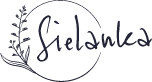 ProduktyLinia Dziewczyna jak malina!Masło do ciała dziewczyna jak malina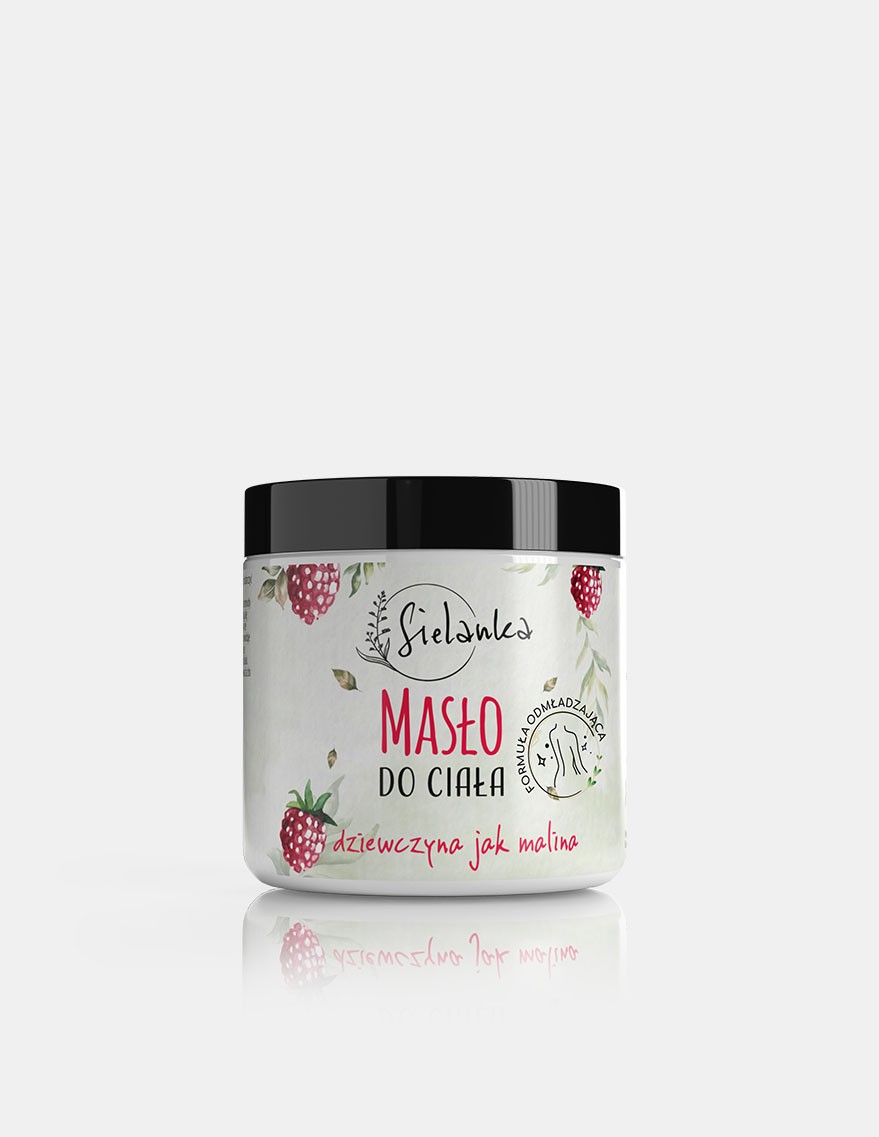 Bogate w składniki aktywne masło do ciała o malinowym zapachu, stworzone, aby dostarczyć skórze maksimum regeneracji, odnowy i odżywienia. Zawarty w recepturze drogocenny olej malinowy zawierający silne przeciwutleniacze, jak karotenoidy oraz flawonoidy, chroni DNA komórek.Pojemność: 250 mlCena: 9,80 zł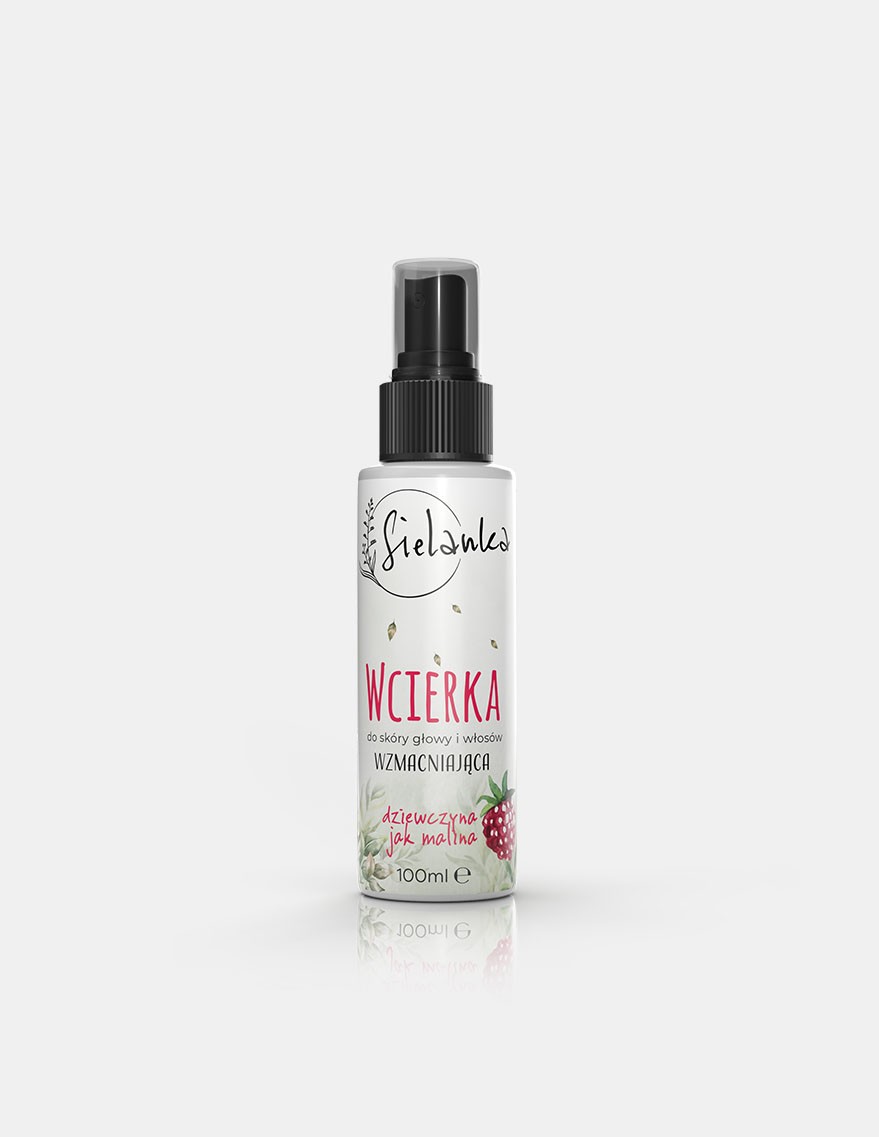 Wcierka do skóry głowy i włosów WZMACNIAJĄCAWzmacniająca kuracja do włosów zniszczonych, z tendencją do rozdwojonych końcówek, o niebanalnym zapachu soczystej maliny.Formuła oparta o czyste składniki botaniczne, takie jak olej z pestek malin, ekstrakty z rzodkiewki i bazylii, wykazuje szerokie spektrum działania. Pomaga odżywić i zregenerować skórę głowy oraz włosy, a dodatkowo wygładza je od nasady aż po same końce. Regularnie stosowana odbudowuje strukturę włosa, przywraca pełen blask, nadając im zdrowy wygląd.Pojemność: 100 mlCena: 8,90 złInne kosmetyki linii dziewczyna jak malina:2 w 1 Maska i odżywka do włosów zniszczonychSzampon do włosów zniszczonychKrem-żel do rąk i paznokci malinaPłyn micelarny nawilżający malinaŻel pod prysznic nawilżający malinaLinia leśna jeżyna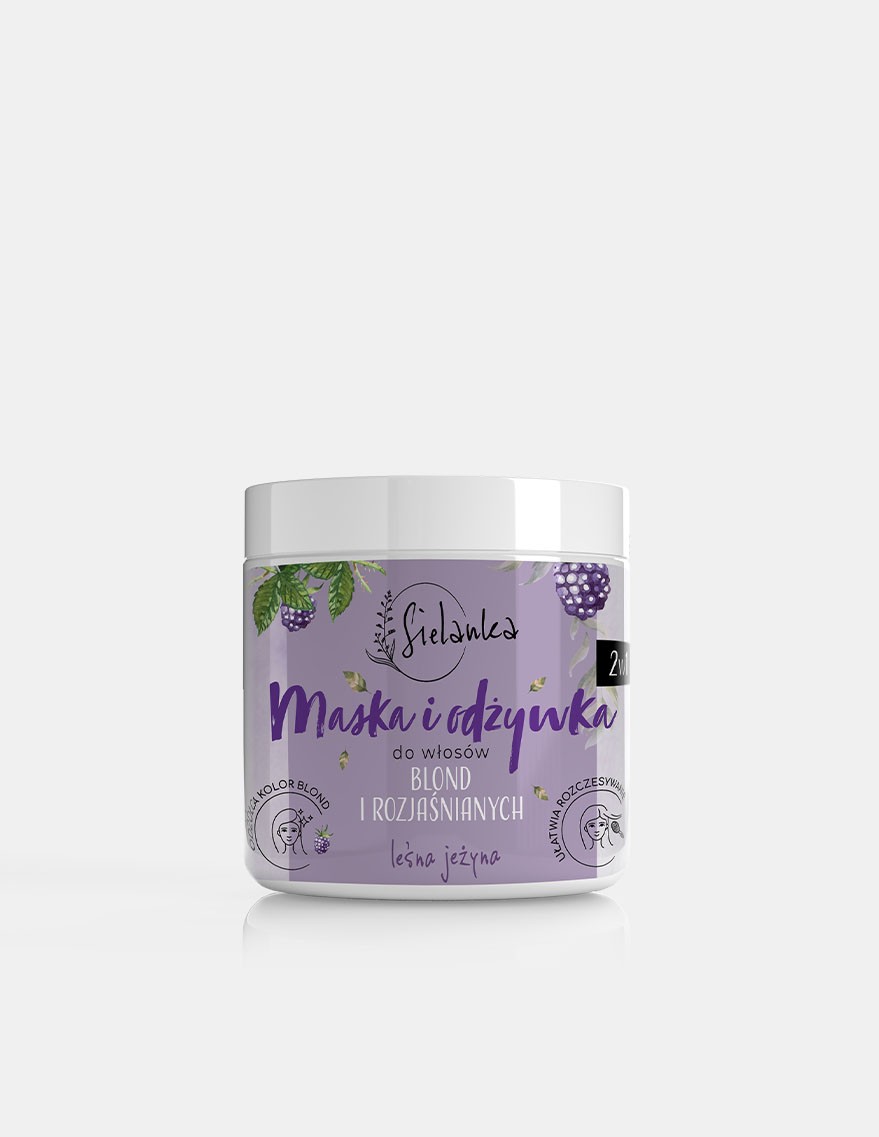 2 w 1 Maska i odżywka do włosów blond i rozjaśnianychTonująco-nawilżająca maska i odżywka 2 w 1 do włosów blond i rozjaśnianych, która pielęgnuje i ułatwia rozczesywanie. Wzmacnia włosy po zabiegach rozjaśniania. W składzie znajduje się cenny olej z pestek jeżyn, który stanowi naturalne bogactwo nienasyconych kwasów tłuszczowych omega-3 i omega 6, dzięki czemu włosy są dogłębnie odżywione i są miękkie w dotyku.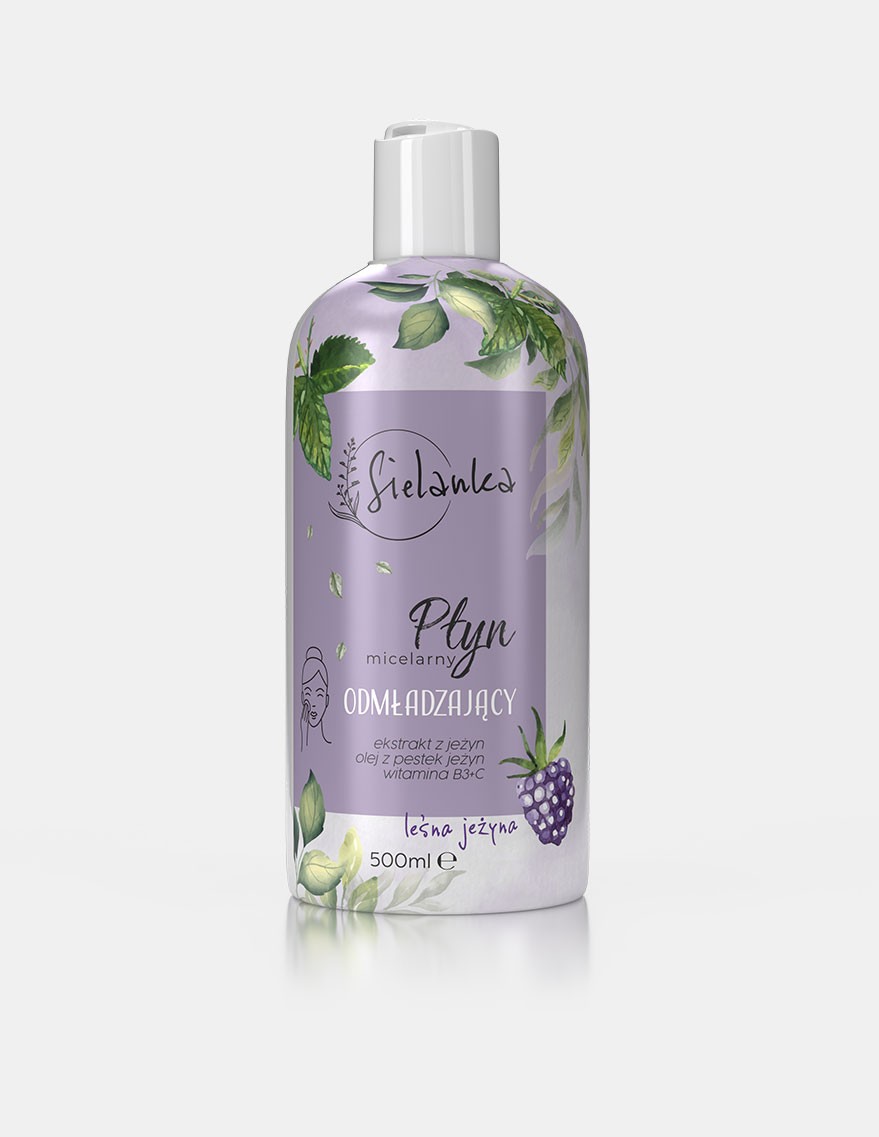 Pojemność: 250 mlCena: 9 złPłyn micelarny odmładzający jeżynaZawiera aż 99,4% składników naturalnego pochodzenia, receptura "utkana" z naturalnych składników znanych z leśnej polany, dzięki połączeniu olejku z pestek jeżyn, ekstraktu z jeżyn i jeżynowego zapachu, witamina B3 (niacynamid), korzystnie wpływa na poprawę kondycji skóry, wzmacnia jej barierę ochronną i pomaga spowolnić procesy starzenia się, zawiera witaminę C, która stymuluje syntezę kolagenu i elastyny, poprawiając jej elastyczność. Pojemność: 500 mlCena: 11,99 złInne kosmetyki linii leśna jeżyna:Masło do ciałaWcierka do skóry głowy i włosów POBUDZAJĄCA WZROST WŁOSÓWSzampon do włosów blond i rozjaśnianychKrem-żel do rąk i paznokci nawilżająco-odmładzający jeżynaŻel pod prysznic odmładzający jeżynaLinia kraina mlekiem i miodem płynąca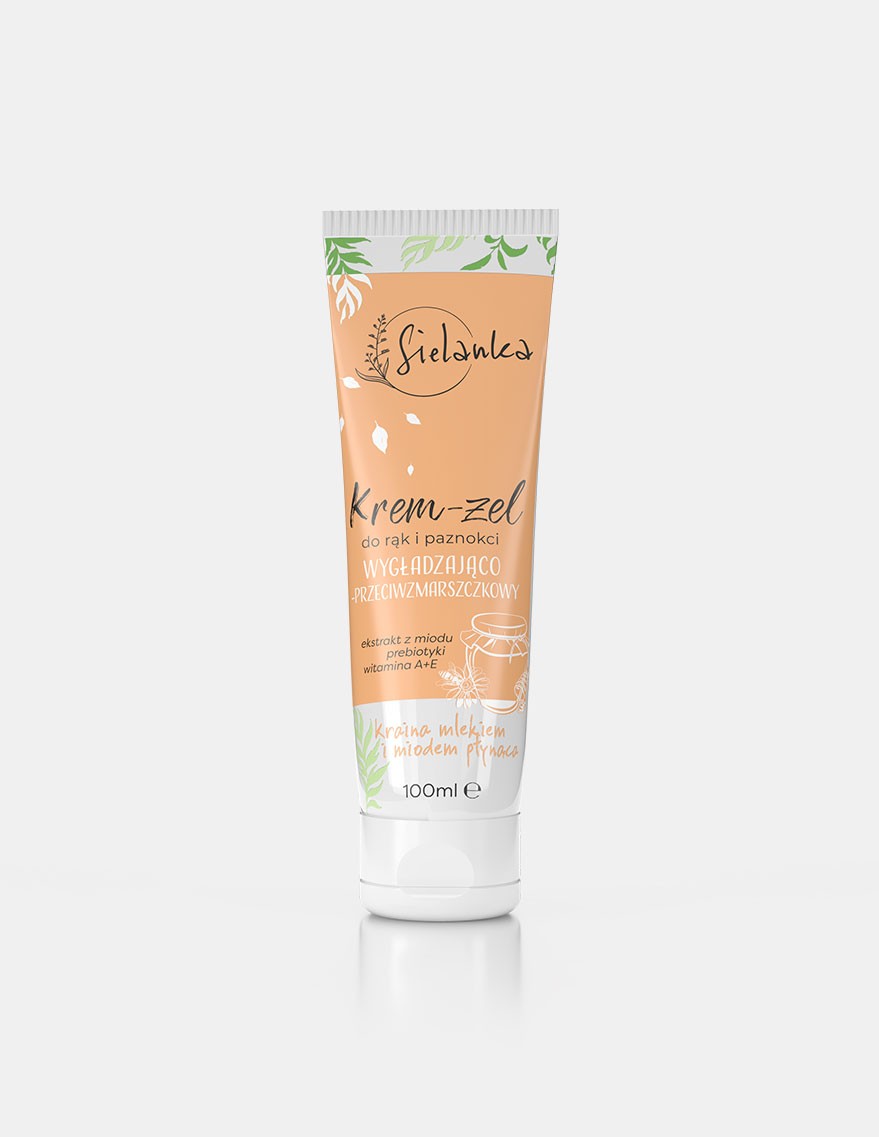 Krem-żel do rąk i paznokci mleko i miódFormuła doskonale sprawdzi się w pielęgnacji skóry dłoni przez cały rok, zarówno w trakcie mroźnej zimy, jak i upalnego lata, lekka żelowa konsystencja, zawiera witaminy A + E, dzięki którym skóra pozostaje jędrna, wygładzona i chroniona przed czynnikami zewnętrznymi przyspieszającymi starzenie, otula subtelnym zapachem krainy mlekiem i miodem płynącej, wprowadzając w uczucie błogości i relaksu.Pojemność: 100 ml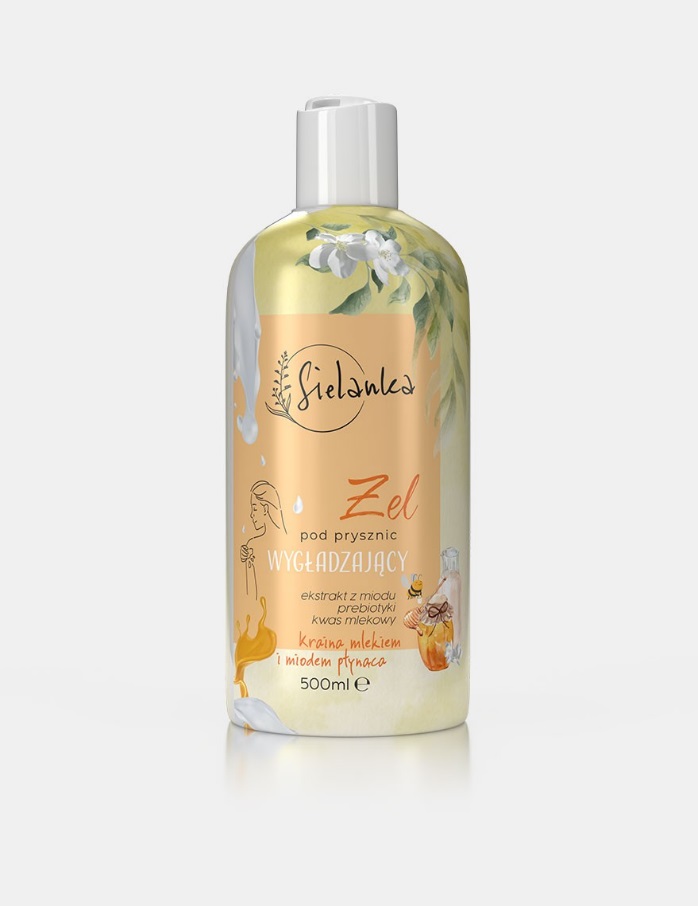 Cena: 4,90 złŻel pod prysznic wygładzający mleko i miódOtula subtelnym zapachem krainy mlekiem i miodem płynącej, wprowadzając w uczucie błogości i relaksu, zawiera kwas mlekowy, który nawilża skórę, pozostawiając uczucie aksamitnej miękkości, bazuje na ekologicznych substancjach myjących (z kokosa), bogactwo składników o działaniu łagodzącym (pantenol, alantoina)Pojemność: 500 mlCena: 9,99 złInne kosmetyki linii kraina mlekiem i miodem płynąca:Masło do ciałaWcierka do skóry głowy i włosów normalizująca2 w 1 maska i odżywka do włosów przetłuszczających sięSzampon do włosów przetłuszczających sięPłyn micelarny wygładzający mleko i miódKontakt dla mediów:Agnieszka NowakowskaManager PRe-mail: agnieszka.nowakowska@festcom.plmob: 660777909###Sielanka to polska marka, która śmiało czerpie to, co najlepsze z natury i tradycji. Każda z serii „utkana została” z inspiracji cennym, naturalnym składnikiem m.in. maliną, jeżyną oraz mlekiem i miodem. W skład linii wchodzą kosmetyki do oczyszczania i pielęgnacji włosów i ciała m.in. płyny micelarne, masła do ciała, szampony i maski do włosów 2 w 1 – zawierające do 95 proc. składników naturalnych. Za innowacyjnością produktów marki Sielanka stoi ponad dekada doświadczenia jej twórców. Za markę Sielanka odpowiada Empire Pharma, która jest polskim producentem wpisanym do wykazu Zakładów Wytwarzających Kosmetyki pod numerem HŻ/1434/K/011. Przedsiębiorstwo posiada wdrożone systemy jakości ISO 22716:2007 (good manufacturing practice).https://sielanka-kosmetyki.pl/ 